REQUERIMENTO Nº 1160/2018Requer Voto de Pesar pelo falecimento do Jovem Octavio Augusto Andretta Borges ocorrido no dia 27 de agosto do presente ano, aos 26 anos de idade.Senhor Presidente,                       Nos termos do Art. 102, Inciso IV, do Regimento Interno desta Casa de Leis, requeiro a Vossa Excelência que se digne a registrar nos Anais desta Casa de Leis voto de profundo pesar pelo falecimento do Jovem Octavio Augusto Andretta Borges ocorrido no dia 27 de agosto do presente ano, aos 26 anos de idade.                        Requeiro, ainda, que desta manifestação seja dada ciência aos seus familiares, encaminhando cópia do presente a Rua 13 de Maio, 1065 - Vila Aparecida.Justificativa:Que Deus esteja presente nesse momento de separação e dor, para lhes dar força e consolo.É, pois, este o Voto, através da Câmara de Vereadores, em homenagem póstuma e em sinal de solidariedade.Plenário “Dr. Tancredo Neves”, em 28 de  agosto de 2.018. Celso Ávila-vereador-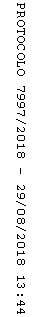 